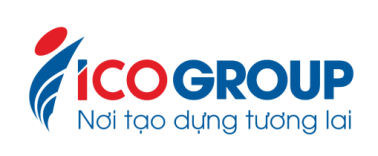 CHƯƠNG TRÌNH DU HỌC HÀN QUỐC - NHẬN HỌC BỔNG KHI LÊN CHUYÊN NGÀNH(Dành cho học sinh, sinh viên tốt nghiệp năm 2017)Những ưu điểm nổi bật của chương trình:Giá trị trình độ và bằng cấp: Sau khi tốt nghiệp du học sinh được cấp 02 bằng cấp: Hàn ngữ và Đại học chuyên ngành có giá trị quốc tế.Vừa học vừa làm: Trong suốt quá trình học tập, du học sinh được phép vừa học - vừa làm để trang trải học phí, chi phí ăn ở và các chi tiêu cá nhân (thời gian làm thêm 04 giờ/ngày, ngày nghỉ làm nhiều hơn).Đầu ra sau tốt nghiệp: du học sinh được ở lại Hàn Quốc làm việc tối thiểu 4 năm 10 tháng hoặc trở về làm việc cho các tập đoàn của Hàn Quốc tại Việt Nam.Học bổng: Sinh viên khi sang Hàn Quốc học tập 100% nhận được học bổng có giá trị 30%-100% và được vào thẳng các trường Đại học lớn ở Hàn Quốc.Tác phong và tư duy: Sau thời gian học tập và làm việc tại Hàn Quốc, du học sinh hình thành được phong cách và tư duy làm việc khoa học và kỷ luật.Điều kiện tham gia chương trình và được cấp học bổng: Học sinh tốt nghiệp THPT trở lên: Học lực 6.5 trở lên; Hạnh kiểm: Khá.Đào tạo trước khi bay: Học sinh phải tham gia khóa đào tạo tiếng Hàn và ý thức trước khi bay từ 8 – 10  tháng.Điều kiện kinh tế: Từ trung bình khá trở lên vì gia đình phải ứng trước tài chính:Tổng chi phí ban đầu: từ 153 đến 233 triệu.Số tiền trên bao gồm: Học phí, kí túc xá, bảo hiểm, đồng phục.... và có cơ hội hoàn lại gia đình từ thu nhập làm thêm của học sinh tại Hàn Quốc.Kế hoạch đào tạo:Giai đoạn 1: Từ 1/07/2017 đến 30/12/2017: Đào tạo tập trung tại trung tâm đào tạo của công ty ICO, học cả ngày từ thứ hai đến thứ bảy. Mục tiêu đạt Topik 2Giai đoạn 2: Từ tháng 12/2017 nhập học tại Hàn Quốc.Giai đoạn 3: Học chuyên ngành tại Hàn Quốc với học bổng 30-100%.Giai đoạn 4: Tốt nghiệp ở lại Hàn Quốc hoặc về làm việc cho các tập đoàn của Hàn Quốc đầu tư tại Việt Nam.Thông tin liên hệ:Địa chỉ: Số 34, Trần Quốc Hoàn, Cầu Giấy, Hà NộiĐiện thoại liên hệ:  Thầy Nhất (0964.788.412)ICO Group – Nơi tạo dựng tương lai!